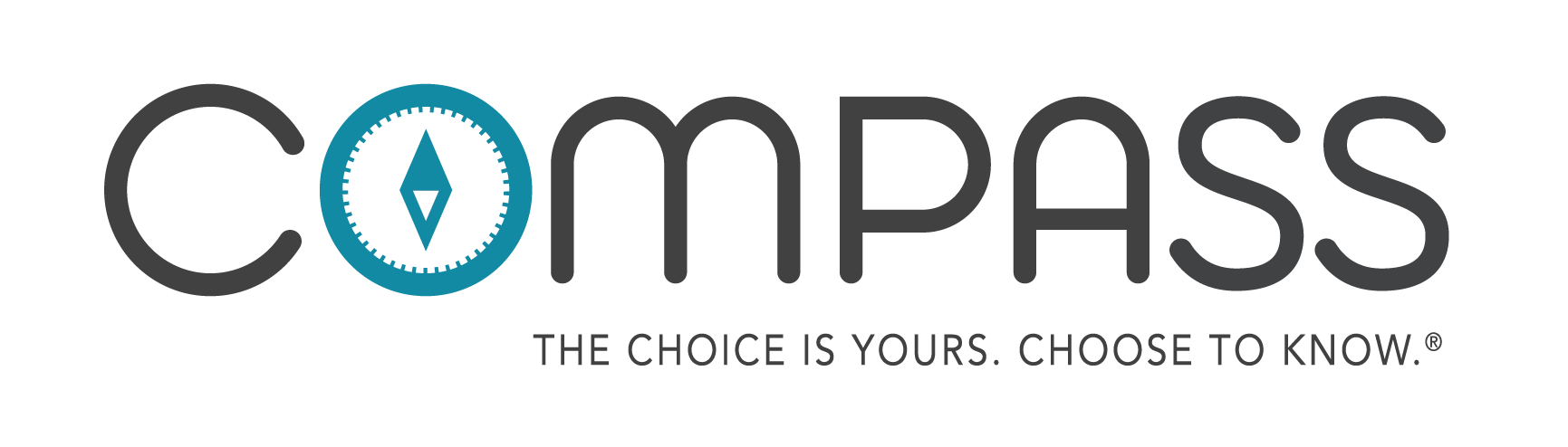 9th Grade Citation Guide:1. "CDC Fact Sheet: Information for Teens and Young Adults: Staying Healthy and Preventing STDs." Centers for Disease Control and Prevention. Centers for Disease Control and Prevention, 17 Nov. 2015. Web. 3 August 2018. <http://www.cdc.gov/std/life-stages-populations/STDFact-Teens.htm>.2. Davis, Janelle Marie. "What Is An STI - STD? - The STD Project." The STD Project. N.p., 13 Oct. 2012. Web. August 2018. <http://www.thestdproject.com/what-is-an-sti-std/>.3.  Davis, Janelle Marie. "STD List - Different Types of Bacterial STDs - The STD Project." The STD Project. N.p., 11 July 2012. Web. 3 August 2018. <http://www.thestdproject.com/different-types-bacterial-stds/>.4. "Reported STDs in the United States." CDC, 1 Jan. 2014. Web. 3 August 2018. <http://www.cdc.gov/nchhstp/newsroom/docs/STD-Trends-508.pdf>.5. “Chlamydia - CDC Fact Sheet." Centers for Disease Control and Prevention. Centers for Disease Control and Prevention, 19 May 2016. Web. 8 August 2018. <http://www.cdc.gov/std/Chlamydia/STDFact-Chlamydia.htm>.6. "Gonorrhea - CDC Fact Sheet." Centers for Disease Control and Prevention. Centers for Disease Control and Prevention, 19 May 2016. Web. 8 August 2018. <http://www.cdc.gov/std/gonorrhea/stdfact-gonorrhea.htm>.7. "Trichomoniasis - CDC Fact Sheet." Centers for Disease Control and Prevention. Centers for Disease Control and Prevention, 20 May 2016. Web. 8 August 2018. <http://www.cdc.gov/std/trichomonas/stdfact-trichomoniasis.htm>.8. "Syphilis - CDC Fact Sheet." Centers for Disease Control and Prevention. Centers for Disease Control and Prevention, 20 May 2016. Web. 8 August 2018. <http://www.cdc.gov/std/syphilis/STDFact-Syphilis.htm>.9. "Genital Herpes - CDC Fact Sheet." Centers for Disease Control and Prevention. Centers for Disease Control and Prevention, 19 May 2016. Web. 8 August 2018. <http://www.cdc.gov/std/Herpes/STDFact-Herpes.htm>.10. "What Is Viral Hepatitis?" Centers for Disease Control and Prevention. Centers for Disease Control and Prevention, 26 May 2016. Web. 8 August 2018. <http://www.cdc.gov/hepatitis/abc/index.htm>.11. "Genital HPV Infection - Fact Sheet." Centers for Disease Control and Prevention. Centers for Disease Control and Prevention, 19 May 2016. Web. 8 August 2018 6. <http://www.cdc.gov/STD/HPV/STDFact-HPV.htm>. 12. "HIV Basics." Centers for Disease Control and Prevention. Centers for Disease Control and Prevention, 03 May 2016. Web. 8 August 2018. <http://www.cdc.gov/hiv/basics/index.html>.13. "Contraception." Centers for Disease Control and Prevention. Centers for Disease Control and Prevention, 25 May 2016. Web. 3 August 2018. <http://www.cdc.gov/reproductivehealth/UnintendedPregnancy/Contraception.htm>.14. “Safety First: 14 Common Condom Use Errors.” LiveScience. 24 February 2012. Web. 2 July 2018. <https://www.livescience.com/18661-14-common-condom-errors.html>.15. “Effectiveness of Family Planning Methods.” Centers for Disease Control and Prevention. 9 February 2017. Web. 2 July 2018. <https://www.cdc.gov/reproductivehealth/contraception/unintendedpregnancy/pdf/Family-Planning-Methods-2014.pdf>.16. "Sexual Risk Behaviors: HIV, STD, & Teen Pregnancy Prevention." Centers for Disease Control and Prevention. Centers for Disease Control and Prevention, 15 Apr. 2016. Web. 3 August 2018. <http://www.cdc.gov/healthyyouth/sexualbehaviors/>.17. “Youth Risk Behavior Survey.” Centers for Disease Control and Prevention. 15 June 2018. Web. 2 July 2018. <https://www.cdc.gov/mmwr/volumes/67/ss/ss6708a1.htm?s_cid=hy-yrbs2017-mmwr>.18. “Missouri Data.” Power to Decide. 2015. Web. 2 July 2018. <https://powertodecide.org/what-we-do/information/national-state-data/Missouri>.19. “The Sexual Health of Youth in the United States.” National Coalition for Sexual Health. 2013. Web. 2 July 2018. <https://nationalcoalitionforsexualhealth.org/data-research/audience-profiles/document/AdolescentBackgrounder-final.pdf>.20. “Virgin Territory.” The National Campaign to Prevent Teen and Unplanned Pregnancy. (2014). Web. 3 August 2018. <https://www.dibbleinstitute.org/NEWDOCS/reports/virgin-territory-final.pdf>.21. "Definition: Hormones." KidsHealth - the Web's Most Visited Site about Children's Health. The Nemours Foundation, n.d. Web. 3 August 2018. <http://kidshealth.org/en/teens/hormones.html>.22. "How Is Porn Addictive? (Infographic)." Fight the New Drug. N.p., n.d. Web. 3 August 2018. <https://fightthenewdrug.org/how-porn-can-become-addictive/>.23. “How Porn Affects The Brain Like A Drug.” Fight The New Drug. 2018, June 26. Web. August 3, 2018. https://fightthenewdrug.org/how-porn-affects-the-brain-like-a-drug/>. 24. "Brain and Nervous System." KidsHealth - the Web's Most Visited Site about Children's Health. The Nemours Foundation, n.d. Web. 3 August 2018. <http://kidshealth.org/en/parents/brain-nervous-system.html?WT.ac=ctg#catbody-basics>.25. "Serotonin | Definition." Addictioncom. N.p., n.d. Web. 3 August 2018. <https://www.addiction.com/a-z/serotonin/>.26. Bardi, Jason Socrates. "The Scripps Research Institute - News and Views."The Scripps Research Institute - News and Views. N.p., n.d. Web. 3 August 2018. <http://www.scripps.edu/newsandviews/e_20030929/parsons.html>. 27. "Epinephrine & Sexual Dysfunction." Herballove.com. N.p., n.d. Web. 3 August 2018. <http://www.herballove.com/articles/epinephrine-sexual-dysfunction>.28. Magnus, D. B. E. (1958). “Experimental Analysis Of Some ‘Over-Optimal’ Sign-Stimuli In The Mating Behavior Of The Fritillary Butterfly.” Argynnis Paphia. Proceedings Of The 10th International Congress On Entomology, 2, 405-418; Tinbergen, N. (1951). The Study Of Instinct. Oxford: Clarendon Press. Web. 3 August 2018. <https://fightthenewdrug.org/exposing-lies-sold-porn/>. 29. “Stats Archive.” XXXchurch.com. 2018. Web. 3 August 2018. <www.xxxchurch.com/stats.>.30. "Are Your Sexual Fantasies Unusual And Dangerous, or Just Typical?" Medical Daily. 2014. Accessed August 3 2018. <http://www.medicaldaily.com/defining-sexual-deviance-are-your-fantasies-unusual-and-dangerous-or-just-typical-308650.>.31. “How Porn Can Become Addictive.” Fight The New Drug. 2018, June 26. Web. August 3, 2018. <https://fightthenewdrug.org/how-porn-can-become-addictive/>.32.  Hooked: New science on how casual sex is affecting our children by Doctor Joe S. Mcllhaney and Dr. Freda McKissic Bush33. “Fact and Statistics.” National Sex Offender Public Website. Web. 3 August 2018. <https://www.nsopw.gov/en-US/Education/FactsStatistics?AspxAutoDetectCookieSupport=1#reference>.34. Clawson, Heather J., Nicole Dutch, Amy Solomon, and Lisa Goldblatt Grace. "Human Trafficking Into and Within the United States: A Review of the Literature." ASPE. N.p., 23 Nov. 2015. Web. 3 August 2018. <https://aspe.hhs.gov/basic-report/human-trafficking-and-within-united-states-review-literature>.35. “The Commercial Sexual Exploitation of Children In the U. S., Canada and Mexico.” U.S. National Study. 19 September 2001. Web. 3 August 2018. <https://news.findlaw.com/hdocs/docs/sextrade/upenncsec90701.pdf>.36. “Renting an Organ for Ten Minutes:’ What Tricks Tell us about Prostitution, Pornography, and Trafficking.” Pornography: Driving the Demand for International Sex Trafficking. 2007. Web. 3 August 2018. <http://www.prostitutionresearch.com/FarleyRentinganOrgan11-06.pdf>.37. “How Human Trafficking Occurs.” Human Exploitation and Trafficking. N.p. 3 August 2018. <http://www.heatwatch.org/human_trafficking/how_human_trafficking_occurs>.38. “Missouri Child Pornography Laws.” Find Law. 2018. Web. 3 August 2018. https://statelaws.findlaw.com/missouri-law/missouri-child-pornography-laws.html.>.39. “Sex Offender Registration.” Missouri State Highway Patrol. 2018. Web. 3 August 2018. <http://www.mshp.dps.mo.gov/MSHPWeb/PatrolDivisions/CRID/SOR/factsheet.html>.